Утверждаю	Начальник МОУОБ.В.Башкирцев	Принят Советом руководителейпротокол №  21 от 12.11.06г.Положение о районном родительском собрании  Общие положения1.1.	Общешкольное   родительское     собрание    является    необходимым компонентом  системы  образования,  создаваемым  с  целью  усиления  роли
родителей в процессе управления образовательным процессом.1.2.	Районное родительское собрание проводится в целях содействия
образовательным учреждениям в осуществлении воспитания и обучения детей.1.3.	Задачами родительского собрания являются:всемерное   укрепление   связи   между   семьей   и   образовательным
учреждением в целях установления единства воспитательного влияния на детей
педагогического коллектива и семьи;привлечение родительской общественности к активному участию в
жизни     образовательных    учреждений,     к    организации    внеклассной    и
внешкольной работы;помощь образовательным учреждениям в осуществлении дошкольного,
обязательного основного и среднего (полного) общего образования;участие  в  организации  широкой  педагогической  пропаганды  среди
родителей и населения;помощь  в  укреплении  хозяйственной  и  учебно-материальной  базы
образовательных учреждений.2. Организация работы Районного родительского собранияРайонное родительское собрание - коллегиальный орган, создаваемый
из  числа представителей родительской  общественности     района в  начале
каждого учебного года сроком на один год.Каждое общеобразовательное учреждение на районном родительскомсобрании имеет два представителя, дошкольное образовательное учреждение -одного представителя.Представители избираются родительскими собраниями школы или
дошкольного образовательного учреждения.Для  осуществления  руководства и  организации  текущей  работы
районное родительское собрание выбирает президиум в составе председателя,
секретаря и трех членов.Президиум для обсуждения и решения наиболее важных вопросов
созывает   районное родительское собрание не менее чем четыре раза в год.
 План работы   районного родительского собрания, повестка дня его заседаний
определяются с учетом задач, стоящих перед образовательными учреждениями
района.2.6.	Внеочередное    родительское    собрание    может    быть    созвано
президиумом   для   обсуждения   общерайонных   проблем   образования   по
собственной    инициативе,    инициативе    образовательных    учреждений    и
управления образования.Районное родительское собрание вправе принимать решения при
наличии на заседании не менее 2/3 его членов.Районное родительское собрание обсуждает вопросы:•	об   укреплении   связи   педагогических   коллективов   с   родителями
воспитанников      образовательных      учреждений,      учащихся      школ      и
общественностью;•	об    организации    образовательного    процесса    в    дошкольных    и
общеобразовательных учреждениях;об организации питания воспитанников образовательных учреждений;о создании благотворительных фондов;•	о  формах привлечения родителей  к непосредственному участию  в
воспитательной работе с учащимися во внеучебное время;•	об осуществлении мероприятий по укреплению хозяйственной и учебно-
материальной базы образовательных учреждений, благоустройству и созданию
в ней нормальных санитарно-гигиенических условий;•	о   проведении   оздоровительной   и   культурно-массовой   работы   с
учащимися в дни каникул ;заслушивает отчеты директоров общеобразовательных учреждений или иных, уполномоченных директором, лиц по итогам учебного и финансового года, о реализации мер социальной поддержки определенной категории лиц в соответствии с действующим законодательством ;участвует в подготовке и утверждает публичный (ежегодный) доклад  муниципального отдела управления образованием; публичный доклад подписывается  совместно председателем  президиума и  руководителем МОУО.2.9.	Президиум ведет протоколы заседаний, которые хранятся в делах
районного   родительского   собрания   и   муниципальном   отделе   управления
образованием МО Красноуфимский округ.2.10.	Под  руководством     районного   родительского   собрания   могут
создаваться постоянные или временные комиссии по отдельным направлениям
работы (например, по проведению педагогической пропаганды, по трудовому
воспитанию  и  организации  общественно-полезного  труда  школьников,   по
культурно-массовой,   хозяйственной,   спортивно-оздоровительной   работе   и
другим направлениям). Состав комиссий определяется решением   районного
родительского собрания.2.11.	Решения         районного      родительского      собрания      носят
рекомендательный характер.Положение о родительских собранияхЦели проведения родительских собраний. 1.1  Получение информации, необходимой для работы с детьми1.2  Информирование родителей об изменениях, нововведениях в режиме функционирования школы.1.3  Консультирование по вопросам учёбы и воспитания детей1.4  Обсуждение чрезвычайных случаев, сложных или конфликтных ситуаций1.5  Принятие решений, требующих учёта мнения родителей по различным вопросам школьной жизниПравила проведения собраний. 2.1  Классный руководитель обязан продумать и подготовить к собранию всю необходимую информацию и документы.2.2  Каждое собрание требует «своего сценария», оно должно быть максимально приближено к проблемам учащихся класса, конкретным рекомендациям и советам2.3  Главным методом проведения собрания является диалог2.4  Родители приглашаются на собрания и оповещаются о повестке дня не позднее чем за 3 дня до проведения собрания2.5  Учителя-предметники обязаны присутствовать на родительском собрании по приглашению классного руководителя. Классный руководитель формулирует цель приглашения2.6  Классный руководитель решает организационные вопросы накануне собрания (место собрания, хранение верхней одежды, организация встречи, подготовка документов, аналитических материалов, тетрадь протоколов)2.7  Классный руководитель информирует зам.директора по воспитательной работе об итогах родительских собраний, о вопросах и проблемах, поднятых родителями на собрании на следующий день после проведения собрани           Принципы поведения родительского собрания 3.1  Родительское собрание- это не просто форма связи школы и семьи, это место получения важной педагогической информации3.2  Родители на собрании должны чувствовать уважение к себе3.3  У семьи и школы одни проблемы и заботы - это проблемы детей и забота о детях. Задача встреч родителей и учителей - искать совместные пути их решенияВиды и формы собрания 4.1  Виды родительских собраний:общие (классные или по параллелям) проводятся один раз в четверть;общешкольные - два раза в год4.2  Формы проведения собраний:<назадПоложение о городском родительском собранииНачало / Информация / Родительское самоуправление / Положение о городском родительском собрании 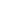 Принято решением городского
родительского собрания
Протокол № 2 от 23.04.2004 Положение
о городском родительском Собрании

1.Общие положения.
1.1.Городское родительское Собрание (в дальнейшем – Собрание) – высший коллегиальный орган, создаваемый из числа представителей родительской общественности г. Барнаула.
1.2.Собрание является необходимым компонентом системы образования, создаваемым с целью усиления роли родителей в управлении образовательным процессом и формирования образовательной политики города.
1.3.В своей деятельности Собрание руководствуется Законом Российской Федерации "Об образовании" (гл.3 ст.35 п.2 "управление государственными и муниципальными образовательными учреждениями строится на принципах единоначалия и самоуправления. Формами самоуправления образовательного учреждения являются совет образовательного учреждения, попечительский совет, общее собрание, педагогический совет и другие формы ...", гл.5 ст.52 п.1 "родители (законные представители) несовершеннолетних детей до получения последними основного общего образования имеют право ... принимать участие в управлении образовательным учреждением") и настоящим Положением.

2.Цель и задачи городского родительского Собрания.
2.1.Цель: Усилить роль родителей в управлении образовательным процессом и их ответственность за воспитание детей.
2.2.Задачи:
привлечь родительскую общественность к активному участию в жизни образовательных учреждений, к организации внеклассной и внешкольной работы;
сформировать позицию родителей, как соучастников воспитательно-образовательной деятельности учреждений образования города; 
оказать помощь УО в укреплении материально – технической базы.

3.Организация деятельности.
Собрание избирается из числа родительской общественности города родительскими собраниями школ или дошкольных образовательных учреждений в начале каждого учебного года сроком на один год (два года). 
Количество участников Собрания - 40 человек от района города.
Собрание собирается 1, 2 раза в год.
Для осуществления руководства и организации текущей работы Собрание избирает родительский Совет.
План работы Собрания, повестка дня его заседаний определяется с учетом задач, стоящих перед системой образования города.
Внеочередное заседание Собрания может быть созвано по решению городского родительского Совета, инициативе образовательных учреждений одного или нескольких районов и органов управления образованием.
Собрание вправе принимать решения при наличии на заседании не менее 2/3 его участников.
Решения Собрания носят рекомендательный характер. 

4.Направления деятельности.
Обсуждает вопросы, связанные с взаимодействием семьи и школы в организации и осуществлении учебно-воспитательного процесса в учреждениях образования.
Принимает решения по оказанию помощи учреждениям образования в организации и осуществлении учебно-воспитательного процесса, в том числе и в части укрепления материальной базы.

5.Права и обязанности участников.
Участники Собрания имеют право приглашать для участия в заседаниях представителей органов исполнительной власти города, управления образованием (в лице работников комитетов по образованию), УВД г. Барнаула и других организаций и учреждений, деятельность которых связана с обучением и воспитанием детей и подростков.
Участники Собрания по итогам обсуждения готовят предложения по улучшению деятельности учреждений образования, служб города с целью повышения результативности учебно-воспитательного процесса. 

6.Управление деятельностью.
6.1.Управление деятельностью Собрания осуществляется в соответствии с настоящим Положением, а также предложениями городского комитета по образованию (по взаимному согласию).
6.2.Непосредственное управление деятельностью Собрания осуществляет председатель, который организует всю работу и несет ответственность за её результаты.

7. Документация (хранится в городском комитете по образованию).
Положение о городском родительском Собрании.
Список участников.
Протоколы заседаний.

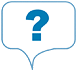 Консультация юриста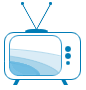 Родительский дневникКомитет по образованию администрации г. Барнаула

Барнаул, ул. Союза Республик, 36А
Тел. (8-3852) 66-75-53

Разработка сайта — Актив Дизайн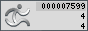 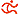 1.Общие положения.1.1. Родительское собрание – коллегиальный орган общественного самоуправления школы, действующий в целях развития и совершенствования образовательного и воспитательного процесса, взаимодействия родительской общественности и Учреждения.1.3.В состав родительского собрания входят все родители (законные представители) учащихся школы. 1.4.Решения родительского собрания рассматриваются на заседании управляющего совета школы.1.5.Изменения и дополнения в настоящее положение вносятся Родительским собранием школы и принимаются на его заседании.1.6.Срок данного положения не ограничен. Данное положение действует до принятия нового.Цель: Усилить роль родителей в управлении образовательным процессом и их ответственность за воспитание детей.
2.2.Задачи:
привлечь родительскую общественность к активному участию в жизни образовательных учреждений, к организации внеклассной и внешкольной работы;
сформировать позицию родителей, как соучастников воспитательно-образовательной деятельности учреждений образования города; 
оказать помощь УО в укреплении материально – технической базы.
2.Основные задачи Родительского собрания.2.1.Основными задачами Родительского собрания являются:-совместная работа родительской общественности и школы по реализации государственной, региональной, районной политики в области общего образования;-рассмотрение и обсуждение основных направлений развития школы;-координация действий родительской общественности и педагогического коллектива школы по вопросам обучения, воспитания школьников.3.Функции Родительского собрания.3.1.Родительское собрание школы:- выдвигает представителей от родительской общественности в состав управляющего совета школы;-выбирает общешкольный родительский комитет;-знакомится с Уставом и другими локальными актами школы, касающимися взаимодействия с родительской общественностью, поручает родительскому комитету школы решение вопросов о внесении в них необходимых изменений и дополнений;-изучает основные направления образовательной, деятельности в школе, вносит предложения по их совершенствованию;-заслушивает вопросы, касающиеся содержания, форм и методов образовательного процесса, планирования педагогической деятельности школы;-обсуждает проблемы организации дополнительных образовательных, , в том числе платных;-принимает информацию заведующего, отчеты педагогических и медицинских работников о состоянии здоровья детей, ходе реализации образовательных и воспитательных программ, результатах готовности детей к школьному обучению;-заслушивает информацию воспитателей группы, медработников о состоянии здоровья детей группы, ходе реализации образовательных и воспитательных программ, результатах готовности детей к школьному обучению, итогах учебного года (в том числе промежуточных – за полугодие);-решает вопросы оказания помощи воспитателям группы в работе с неблагополучными семьями;-вносит предложения по совершенствованию педагогического процесса в Учреждении (в группе);-участвует в планировании совместных с родителями (законными представителями) мероприятий в Учреждении (группе) – групповых родительских собраний, родительских клубов, Дней открытых дверей и др.;-принимает решение об оказании посильной помощи Учреждению (группе) в укреплении материаль но-технической базы Учреждения (группы), благоустройству и ремонту его помещений, детских площадок и территории силами родительской общественности;-планирует организацию развлекательных мероприятий с детьми сверх годового плана, обеспечение их подарками к Новому году и другим праздникам;-принимает решение об оказании благотворительной помощи, направленной на развитие Учреждения, совершенствование педагогического процесса в группе.4.Права Родительского собрания.4.1.Родительское собрание имеет право:-выбирать Родительский комитет Учреждения (группы);-требовать у Родительского комитета Учреждения (группы) выполненияи (или) контроля выполнения его решений.4.2.Каждый член Родительского собрания имеет право:-потребовать обсуждение Родительским собранием любого вопроса, входящего в его компетенцию, если это предложение поддержит не менее одной трети членов собрания;-при несогласии с решением Родительского собрания высказать свое мотивированное мнение, которое должно быть занесено в протокол.5.Организация управления Родительским собранием.5.1.В состав Родительского собрания входят все родители (законные представители) воспитанников Учреждения (группы).5.2.Родительское собрание избирает из своего состава Родительский комитет Учреждения (группы).5.3.Для ведения заседаний Родительское собрание  из своего состава выбирает председателя и секретаря сроком на 1 учебный год. Председателем, как правило, выбирают председателя Родительского комитета Учреждения (группы).5.4.В необходимых случаях на заседание Родительского собрания приглашаются педагогические, медицинские и другие работники Учреждения, представители общественных организаций, учреждений, родители, представители Учредителя. Необходимость их приглашения определяется председателем Родительского комитета Учреждения (группы).5.5.Общее Родительское собрание Учреждения ведет заведующий Учреждением совместно с председателем Родительского комитета Учреждения.5.6.Родительское собрание группы ведет председатель Родительского комитета группы.5.7.Председатель Родительского собрания :-обеспечивает посещаемость родительского собрания совместно с председателями родительских комитетов групп;-совместно с заведующим Учреждением организует подготовку и проведение Родительского собрания;-совместно с заведующим Учреждением определяет повестку дня Родительского комитета;-взаимодействует с председателями родительских комитетов групп;-взаимодействует с заведующим Учреждением по вопросам ведения собрания, выполнения его решений.5.8.Родительское собрание работает по плану, составляющему часть годового плана работы Учреждения.5.9.Общее Родительское собрание собирается не реже 2 раз в год, групповое Родительское собрание – не реже 1 раза в квартал.5.10.Заседания Родительского собрания правомочны, если на них присутствует не менее половины всех родителей (законных представителей) воспитанников Учреждения (группы).5.11.Решение Родительского собрания принимается открытым голосованием и считается принятым, если за него проголосовало не менее двух третей присутствующих.5.12.Организацию выполнения решений Родительского собрания осуществляет Родительский комитет Учреждения совместно с заведующим Учреждением или Родительский комитет группы.5.13.Непосредственным выполнением решений занимаются ответственные лица, указанные в протоколе заседания Родительского собрания. Результаты докладываются Родительскому собранию на следующем заседании.6.Взаимосвязи Родительского собрания с органами самоуправления учреждения.6.1.Родительское собрание взаимодействует с Родительским комитетом Учреждения.7.Ответственность Родительского собрания.7.1.Родительское собрание несет ответственность:-за выполнение закрепленных за ним задач и функций;-соответствие принимаемых решений законодательству РФ, нормативно-правовым актам.8.Делопроизводство Родительского собрания.8.1.Заседание Родительского собрания оформляются протоколом.8.2.В книге протоколов фиксируются:-дата проведения заседания;-количество присутствующих;-приглашенные (ФИО, должность);-повестка дня;-ход обсуждения вопросов, выносимых на Родительское собрание;-предложения, рекомендации и замечания родителей (законных представителей), педагогических и других работников Учреждения, приглашенных лиц;-решение Родительского собрания.8.3.Протоколы подписываются председателем и секретарем Родительского собрания.8.4.Нумерация протоколов ведется от начала учебного года.8.5.Книга протоколов Родительского собрания хранится в делах Учреждения 5 лет и передается по акту (при смене руководителя, при передаче в архив).8.7.Тетрадь протоколов Родительского собрания группы хранится  у воспитателей группы с момента комплектации группы до выпуска детей в школу.НАЦИОНАЛЬНЫЙ ФОНД ПОДГОТОВКИ КАДРОВ. ИНФОРМАТИЗАЦИЯ СИСТЕМЫ ОБРАЗОВАНИЯ. 
Сайт сделан по технологии "Конструктор школьных сайтов".